Муниципальное автономное дошкольное образовательное учреждение№ 21 «Теремок» города Дубны Московской областиЭкологический проект на тему:«Огород на окне» для детей младшего дошкольного возраста«В гостях у сказки»Воспитатель первой квалификационной категорииГригорьева Н.В.г. Дубна, 2017г.Экологический проект на тему «Огород на окне»
во второй младшей группеТип проекта: познавательный.Вид проекта: групповой, исследовательский, творческий.Участники проекта: дети II младшей группы, воспитатель группы, родители.Социальная значимость проекта: приобщение детей к работе по выращиванию вместе со взрослым зелени на подоконнике в зимнее, весеннее время, развивать целеустремленность, наблюдательность, воспитание интереса к миру растений.Цель проекта: формирование экологической культуры у детей , создание условий для познавательного развития детей через проектно - исследовательскую деятельность и организацию художественно продуктивной творческой деятельности.Выполнение проекта:Проект реализуется в три этапа - подготовительный, основной, заключительный.Основные мероприятия проекта:Цикл познавательных занятий по изучению культурных растений.Исследовательская и практическая деятельность детей по изучению особенностей выращивания огородных культур.Продолжительность проекта: краткосрочный февраль-апрель 2017г. Дальнейшее развитие проекта: проектная организация планируется и в последующих возрастных группах с посадкой новых огородных культур. Актуальность проекта: Многие родители, имеющие свои огороды (дачи), не подозревают, что зеленое царство начнет вызывать огромный интерес ребенка, если взрослые научат наблюдать за растением, видеть в зеленом ростке особое живое существо, жизнь которого целиком зависит от того, получает он уход или нет. Только с помощью взрослых дошкольник может понять, что жизнь растения зависит от наличия тепла, света и хорошей почвы, научится отличать здоровое и сильное растение от слабого, хилого, требующего «лечения». Научившись понимать состояние растений, ребенок будет сочувствовать и ухаживать. Таким образом, решаются задачи познавательно-исследовательского, социально-личностного, эстетического развития ребенка. Маленькие дети любят действовать. Мир вокруг себя они познают практически, а свои действия с наблюдениями за результатами. Практической деятельностью является непосредственное участие детей в уходе за растениями. Приобщение к посильному труду по уходу за растениями - это, прежде всего, развитие таких качеств, как ответственность за выполнение поручения, за полученный результат, обязательность, целеустремленность. А это очень важные качества для обучения ребенка в школе. Однако проблема состоит в том, что дети младшего дошкольного возраста в недостаточной степени имеют представления о растениях, о том, где они растут, о необходимых условиях их роста, их интерес к познавательно-исследовательской деятельности недостаточно развит. Чтобы удовлетворить детскую любознательность, привить первые навыки активности и самостоятельности мышления, мы создали условия для поисково-исследовательской деятельности детей. Ознакомление с ростом и развитием растений можно осуществлять в зимне-весенний период, выращивая в помещении детского сада различные культуры из семян и луковиц, используя для этого огород на окне.Цель проекта: формирование экологической культуры у детей, создание условий для познавательного развития детей через проектно - исследовательскую деятельность и организацию художественно-продуктивной творческой деятельности.Задачи проекта:Формировать у детей знания о росте и потребности растений;Формировать умения наблюдать, ухаживать за огородными культурами;Развивать любознательность, интерес к исследовательской деятельности, экспериментированию;Воспитывать бережное и заботливое отношение к растениям;Формировать партнерские взаимоотношения между педагогом и детьми. Основные этапы и направления реализации цели проектаПодготовительный этапБеседы с детьми (выявление уровня знаний о растениях).Составление плана работы над проектом.Сбор материала необходимого для реализации проекта.Чтение художественной литературы (потешек, пословиц, поговорок, песен, связанных с огородом и овощами).Организация предметно - развивающей среды по теме проекта.      Практическая работаБеседа с детьми познавательного характера.Организация предметно - развивающей среды по теме.Подготовка информации для родительских уголков.Посадка семян огурца, салата, лука, чеснока, репы, картофеля в землю.Уход за растениями - полив, рыхление, прореживание.Выполнение заданий в самостоятельных наблюдениях.Игровая, двигательная деятельность.Участие в практической деятельности.Лепка овощей из пластилина.Аппликации овощей.Отгадывание загадок про овощи и фрукты.Совместная деятельность взрослых и детейРассказы воспитателя, чтение детской художественной литературы.Различные виды изобразительной деятельности по тематике.Сбор коллекций семян.Рассматривание дидактических картинок, иллюстраций об овощах и фруктах.Дидактические игры.Труд в огороде.Подведение итоговИтоговая беседа с детьми (анализ проделанной работы).Представление результатов.Мероприятия по реализации проектаБеседы:«Что такое огород и что на нём растёт»,«Что такое «Огород на окне»,«Какие растения можно вырастить на подоконнике»,«Рассматривание семян различный растений»Опытно-экспериментальная деятельность:«Строение растений»,«Рост и развитие растений»,«Вода и росток»,«Солнце и росток»,«Проращивание семян».Практическая деятельность:Отбор и посев семян.Полив, уход и наблюдения за овощными культурами.Экологические беседы по темам:«Семена»«Первые всходы»«Мир овощей».Игровая деятельность:Дидактические игры: «Чудесный мешочек», «Отгадай по вкусу».Настольная игра «Парные картинки», «Овощи».Рассматривание иллюстраций с изображением различных растений, которые можно вырастить на подоконнике.Рассматривание различных семян.Сюжетно - ролевая игра «Овощной магазин».Художественно - творческая деятельность детей.Раскрашивание картинок.Рисование «Лук от всех недуг».Аппликация «Помидоры в банке».Лепка «Овощи большие и маленькие».Речевое развитие.Чтение сказок: «Репка», «Вершки и корешки», «Пых».Инсценировка - игра «Однажды хозяйка с базара пришла».Рассказ детей по теме: «А у нас в огороде».Разучивание с детьми стихов, загадок, пословиц и поговорок об овощах.  8.Консультация для родителей«Помощь ребенка на огороде».Ресурсное обеспечение.1.Подборка методической и художественной литературы и иллюстраций.2.Экологический уголок.3.Методический инструментарий: конспекты занятий, картотека дидактических игр т.д.4.Технические средства: магнитофон, фотоаппарат и т.д.Предполагаемое распределение ролей в проектной группеВоспитатель: занимается подбором нужного материала, организует образовательные ситуации (посадка культур), эффективно развивает творческое и познавательное мышление детей дошкольного возраста, и привлекает родителей воспитанников для пополнения развивающей среды группы и знаний дошкольников.Дети: участвуют в познавательной деятельности, занимаются наблюдением за прорастанием огородных культур.План реализации проектаЭтапы реализации проекта1)Подготовительный (февраль)1. Определение цели и задач проекта.2.Анализ имеющихся условий в группе, детском саду.3.Сбор информационного материала о растениях (загадки, поговорки, стихотворения)4.Разработка комплексно - тематического плана работы5.Создание условий для организации работы в «огороде на окне»2)Основной (февраль, март, апрель)1.Рассматривание семян (огурца, салата, горчицы, помидора, кабачка и д.р.)2.Посадка семян.Исследовательская и практическая деятельность детей по изучению особенностей выращивания культурных растений:подготовка почвы, приобретение семян, посадка, полив, рыхление;оформление огорода на окне;Наблюдение за растениями.3.Отражение результата через художественно-творческую деятельность.3)Заключительный (апрель)1.Анализ полученных результатов.2.Составление фотоальбома «Наш любимый огород!».Ожидаемые результатыПредполагаемые результаты: из семечки, луковицы, зернышка можно вырастить растение. Создав огород на окне, мы вырастим лук, горох, фасоль, огурцы и другие овощные культуры. У детей появится интерес к растениям. Они смогут различать некоторые виды растений, узнают много интересного из жизни растений, исследуют опытным путем условия, необходимые для их роста. Дети научатся вести наблюдения и делать первые выводы. Практической деятельностью является непосредственное участие детей в ходе за растениями. Приобщение к посильному труду по уходу за растениями - это, прежде всего развитие таких качеств, как ответственность за выполнение поручения, за полученный результат, обязательность, целеустремленность.Перспективы дальнейшего развития проектаНаш проект подтвердил, что и в дальнейшем необходимо способствовать слиянию ребенка с природой родного края, формировать эстетическое отношение к ней, углублять знания, совершенствовать навыки, поддерживать индивидуальность каждого ребенка. И тогда ребенок проявит интерес к исследовательской, познавательной деятельности, будет самостоятельно и творчески осваивать новые способы исследований для более точного результата.В дальнейшем планируем проводить данный проект в последующих возрастных группах, так как в ходе проекта расширились представления детей о растениях, как живых организмах, об условиях, необходимых для роста и развития, развилось эстетическое чувство, умение радоваться красоте выращиваемых растений и результатом своего труда. Дети научились наблюдать, стали бережнее относиться к растительному миру, правильно взаимодействовать с растениями по принципу «не навреди». Все участники проекта получили положительные эмоции от полученных результатов. Список используемой литературы:Иванова А.И. «Экологические наблюдения и эксперименты в детском саду. Мир растений», М.: 2005.Комарова Н.Г., Грибова Л.Ф. «Мир, в котором я живу», М.: 2006.Николаева С.Н. «Воспитание экологической культуры в дошкольном детстве», М. «Просвещение», 2005.Поддубная Л.Б. «Природа вокруг нас», М. «Корифей», 2006.Интернет-ресурсы.Муниципальное автономное дошкольное образовательное учреждение№ 21 «Теремок» города Дубны Московской областиКонспект непосредственной образовательной деятельности для детей младшего дошкольного возраста«Овощи»Воспитатель:Григорьева Н.В.г. Дубна, 2017г.Тема: «Овощи»Цели:Закрепить знания детей об овощах (названия овощей, их части).Учить находить сходство и различие (по внешнему виду, на ощупь).Закрепить умение согласовывать прилагательные с существительными, образовывать уменьшительно-ласкательную и множественную форму существительных.Развитие слухового восприятия, логического мышления, тактильного восприятия.Оборудование: корзина, натуральные овощи, картинка с изображением козы, предметные картинки с изображением овощей.Приёмы и ход.1. Организационный момент.Воспитатель: - Хозяйка однажды с базара пришла,Хозяйка с базара домой принесла:Картошку, капусту, морковку,Горох, петрушку и свеклу - ох!Накрытые крышкою, в душном горшкеКипели, кипели в крутом кипятке:Картошка, капуста, морковка, горох,Петрушка и свекла - ох!Воспитатель: -Что принесла хозяйка с базара?Дети называют овощи, воспитатель достает их из корзины.Воспитатель: -Как одним словом это можно назвать? Где растут овощи?2. Рассказ воспитателя.Люди аккуратно собирают овощи с грядки, чтобы не повредить. Морковь, свеклу, лук, чеснок выдергивают; капусту срубают; картошку выкапывают; огурцы, помидоры, перец снимают. Овощи употребляют в пищу сырыми, вареными, жареными, солеными. Из них делают салаты, добавляют в суп, борщ. Овощи заготавливают на зиму. Они полезны, в них много витаминов.3. Рассматривание овощей (цвет, форма, величина), сравнение моркови и свеклы; огурца и помидора; тыквы и кабачка.Игра «В огороде у козы Лизы».Воспитатель:- Коза Лиза пошла в огород собрать овощи, давайте поможем ей.Дети выбирают картинки с изображением овощей, подбирают к ним слова, отвечающие на вопросы: какой? какая?- Хрустящая капуста, свежие огурцы, кудрявая петрушка, сочный салат, бордовая свекла, сладкая морковь, крупный картофель и т. д.Игра «Большой, маленький».Огурец - огурчик. Помидор - помидорчик. Чеснок - чесночок. Перец - перчик. Морковь - морковка. Свекла- свеколка.ФизкультминуткаПлавно идет капуста,Осторожно идет редиска,Важно шагает помидор, (дети имитируют движения)Легко бежит горошек,Не спеша, вышагивает редька,Вприпрыжку спешит морковка,Маршируют огурцы-молодцы.Игра «Назови, какой это сок».Дети становятся в круг, воспитатель бросает ребенку мяч и называет овощ. Например: «Огурец». Ребенок бросает мяч обратно и отвечает: «Огуречный».Томат - томатный.Морковь - морковный.Свекла - свекольный.Капуста - капустный.Тыква - тыквенный и т. д.Игра «Составь предложение».Помидор круглый, а кабачок —. Огурец овальный, а тыква -. Лук горький, а морковка -. Помидор кислый, а чеснок -. Огурец зеленый, а помидор -.Игра «Выйди на крылечко, доскажи словечко» - узнавание овоща по описанию.Он круглый и красный,Как глаз светофора.Среди овощей нет сочней, (помидора).Пушистый и зеленый хвостНа грядках горделиво рос.Ухватился Ваня ловко:- «Вылезай на свет.» (морковка).Сорвала я стручок,Надавила на бочок.Он раскрылся.Ах! Ох! Покатился, (горох).Белобока, круглолица,Любит вдоволь пить водицы.У нее листочки с хрустом,А зовут ее. (капуста).А на этой грядкеРазыгрались в пряткиЗеленые хитрецы,Молодые, (огурцы).Игра «Мы считаем».Воспитатель: - Раз, два, три, четыре, пять -Все умеем мы считать.Принесли из магазинаМы огромную корзину.В ней много разных овощей,Посчитать-ка их сумей.                          Один огурец. (Ребенок передает овощ стоящему рядом ребенку.)Два огурца.(Счет в игре идет до пяти).РефлексияВоспитатель:- О чем мы с вами говорили? Где растут овощи?Про какие овощи можно сказать «круглый», «длинный»?Занятие по ознакомлению с окружающим миром в рамках проекта«Огород на окне»Цель: 1. Закрепить знание овощей (их форму, цвет, величину)Познакомить детей с необходимыми условиями для роста растений(земля, вода, кислород, солнечный свет)Приучать бережно относиться ко всему живому.Развивать усидчивость, наблюдательность, трудолюбие.Воспитатель:-Ребята посмотрите, что это за корзина стоит у нас в группе, давайте посмотрим, что там? (внутри корзины находятся овощи)-Что это?-Овощи... (ответы детей)А какие вы знаете овощи?(дети перечисляют названия овощей)-Где растут овощи?(на огороде, на грядке в земле, в парниках)-Что нужно для того, чтобы растения росли?(свет, почва (земля, вода, тепло)-Как надо ухаживать за растениями?(поливать, рыхлить землю)-Давайте перечислим названия овощей, которые находятся у нас в корзине.(воспитатель достаёт поочерёдно по одному овощу, а дети называют их название).Воспитатель:-Правильно. Молодцы ребята.А сейчас идём по кругу,Улыбаемся друг другу.А теперь на месте стоп,Веселей в ладоши хлоп.(Движения по тексту.)Воспитатель:-А сейчас мы с вами будем создавать огород на окне. Мы с вами посадим лук, и будем за ним ухаживать и наблюдать, как он прорастает.(дети подходят с воспитателем к столу, где приготовлено всё для посадки лука)-Для этого нам понадобиться емкость с землёй для посадки лука, лук, вода.(подробный рассказ и демонстрация посадки лука).-Для того, чтобы наше растение (лук) начало прорастать за ним нужно ухаживать.-Кто мне подскажет, что нужно растению, чтобы оно росло и как за ним нужно ухаживать.(ответы детей, воспитатель подсказывает, если дети не справляются)-Вот мы посадили с вами лук в землю. Но чтобы рассмотреть, какая корневая система (корень) у лука, мы опустим его в баночку с водой. И когда корень будет расти, мы сможем его увидеть.-Вы молодцы сегодня, были внимательны, правильно отвечали на вопросы.На этом наше наблюдение и ухаживание за луком начинается.А сейчас мы разомнем наши ручки и ножки и будем отдыхать.А сейчас я загадаю загадку об одном овоще, а вы попробуйте её отгадать.Уж давно о нем не спорят -Витаминов просто море,Правда, он не виноват,Что немножко горьковат.Круглый год, зимой и летом,В шубку теплую одетый.Раздеваем - горько плачем,А раздеть нельзя иначе.Догадался, юный друг?Ну, конечно, это. (Лук)(ответы детей)-Правильно. Молодцы.А вы знаете, что некоторые овощи можно вырастить в домашних условиях на окне.А как это сделать я вам расскажу позже.Но для того, чтобы научиться выращивать овощи на окне, мы немножко разомнемся и наберёмся сил.Проводится физминутка: «Встали дети ровно в круг»Встали дети ровно в круг,А затем присели вдруг.Дружно сделали прыжок,Над головкой — хлопок.А теперь все дружноПерепрыгнем лужу!Конспект занятий по аппликацииТема: «Мишка»Ход занятия:Воспитатель: Ребята, к нам кто-то в гости идет! Отгадайте загадку: «Летом гуляет, а зимою в берлоге отдыхает? «Дети: Медведь!Воспитатель: правильно, к нам в гости пришел Мишка косолапый (показ игрушки и чтение стихотворения Квитко «Осень в лесу» - отрывок).«Без заботы и без тревоги,Спал медведь в своей берлоге.Спал всю зиму, до весны,И наверно видел сны,Вдруг проснулся косолапый,Слышит каплет, вот беда!В темноте пошарил лапой,И вскочил - кругом вода.Заспешил медведь наружу,Заливает, не до сна,Вылез он и видит - лужи,Тает снег, пришла весна!»Воспитатель: Мишка очень рад, что пришел в детский сад, он мне рассказал свою историю как грустно жить ему одному в лесу, нет у него друзей.- Давайте ребята ему поможем сделаем веселых мишек.Воспитатель: Ребята! Посмотрите внимательно на мишку (игрушка) какой он?Дети: Бурый, коричневый, большой и т. д.Воспитатель: Ребята, а это дикое или домашнее животное?Дети: Дикое!Воспитатель: почему?Дети: потому что живет в лесу.Воспитатель: А как вы думаете какой характер у мишки?Дети: Добрый.Воспитатель: посмотрите внимательно и скажите как называется эта часть тела?Дети: Туловище!Воспитатель: Какой формы туловище у медведя?Дети: Туловище у медведя овальной формы.Воспитатель: Какие части тела есть у медведя овальной формы?Дети: Лапы.Воспитатель: Сосчитайте сколько у медведя лап?Дети: Четыре лапы у медведя.Воспитатель: А какой формы голова?Дети: Голова у медведя круглая!Воспитатель: А что у медведя на голове?Дети: Уши!Воспитатель: Сосчитайте сколько их?Дети: Два уха.Воспитатель: в наших лесах живут бурые медведи, значит всех друзей - мишек мы тоже сделаем бурыми (коричневыми).Воспитатель: перед началом работы, давайте разомнем свои пальчики, сделаем для них пальчик-гимнастику.«Раз - два - три - четыре - пять{«раскрываем» кисть руки, начинаем с мизинца)Вышли пальчики гулять.Раз - два - три - четыре - пять(сгибаем пальцы, начиная с большого, делая кулачок)В домик спрятались опять»(повтор 2-3 раза)Физкультминутка.«Наш мишутка потянулся,Раз нагнулся, Два нагнулся,Лапы в стороны развел -Видно, мёда не нашёл.Мишка в улей влез - и вот,Каплет с лапы сладкий мёд.»Воспитатель: вот мишки и готовы, у каждого он получился разный, у кого грустит, у кого веселится, у кого думает о чем-то. Теперь у мишки косолапого появилось много веселых друзей, забавных мишек, таких же как он.Конспект НОД по обрывной аппликации для детей второй младшей группы«Выросла репка»Тема: Аппликация «Выросла репка»Цель: создать условия для совместной творческой деятельности детей.Задачи:Учить детей создавать образ репки в технике обрывной аппликации; аккуратно разрывать бумагу зеленого цвета на кусочки, создавая образ листьев для репки, наклеивая по контуру.Развивать навыки сотрудничества, учить объединяться в пары, распределять материал для осуществления деятельности.Развивать чувство формы, мелкую моторику.Предварительная работа: Чтение русской народной сказки «Репка», беседа по ее содержанию. Рассматривание овощей, знакомство с репой, обследование (форма, цвет). Дидактические игры «Чудесный мешочек», «Разложи по порядку» (иллюстрации по сказке).Материалы для работы: Контурный рисунок репки; бумага желтого и зеленого цвета для обрывной аппликации; клей, клеевые кисточки, розетки для клея; клеенки, салфетки бумажные. Иллюстрации к русской народной сказке «Репка».Ход занятия:Воспитатель читает отрывок из русской народной сказки «Репка», показывает детям соответствующую иллюстрацию: «Посадил дед репку. И выросла репка болыпая-преболыпая...»Воспитатель:Какая большая была репка? Давайте покажем руками. Вот такая большая репка выросла у деда.Но репка одна, а семья у деда большая, давайте посадим много репок, чтобы всем хватило. Я нарисовала много репок: эта для деда, эта - для внучки и т. д. Только они белые, некрасивые. Какого цвета должна быть репка? Какого цвета должны быть листья?Давайте все вместе сделаем репки цветными.Пальчиковая гимнастика: «Репка».Репку мы сажали, (пальцами «роем» лунку в ладошке)Репку поливали, (имитируем, как льется вода из лейки)Выросла репка, (разгибаем постепенно пальчики)Хороша и крепка.Вытянуть не можем, (сцепляем пальцы, как крючки между собой и тянем в разные стороны)Кто же нам поможет?Воспитатель: Какого цвета спелая репка? Да, желтая с оранжевым бочком.Я беру полоски бумаги ярко-жёлтого и оранжевого цвета, разрываю их на кусочки - вот так. Потом смазываю клеем один бочок репки и прикладываю цветные кусочки. Затем смазываю ещё один бочок и снова прикладываю рваные бумажки.А какого цвета листочки на репке? Да, зелёного. Какую бумагу нужно взять, чтобы сделать листочки? Покажите. (Дети показывают кусочки бумаги зелёного цвета.) Что нужно сделать с бумагой, чтобы наклеить листочки?»Воспитатель подводит детей к пониманию того, что зелёную бумагу нужно разорвать на небольшие кусочки и наклеить сверху репки (внизу у репки хвостик, а вверху листочки).Убедившись, что дети поняли способ работы, воспитатель предлагает им взять бумагу и разорвать её на кусочки, чтобы наклеить на репку. Дети приклеивают кусочки бумаги ярко-жёлтого цвета и оранжевого цвета на контурный рисунок репки, а кусочки зелёного цвета - сверху репки.Наблюдение за ростомовощейД/игра «Что изменилось?»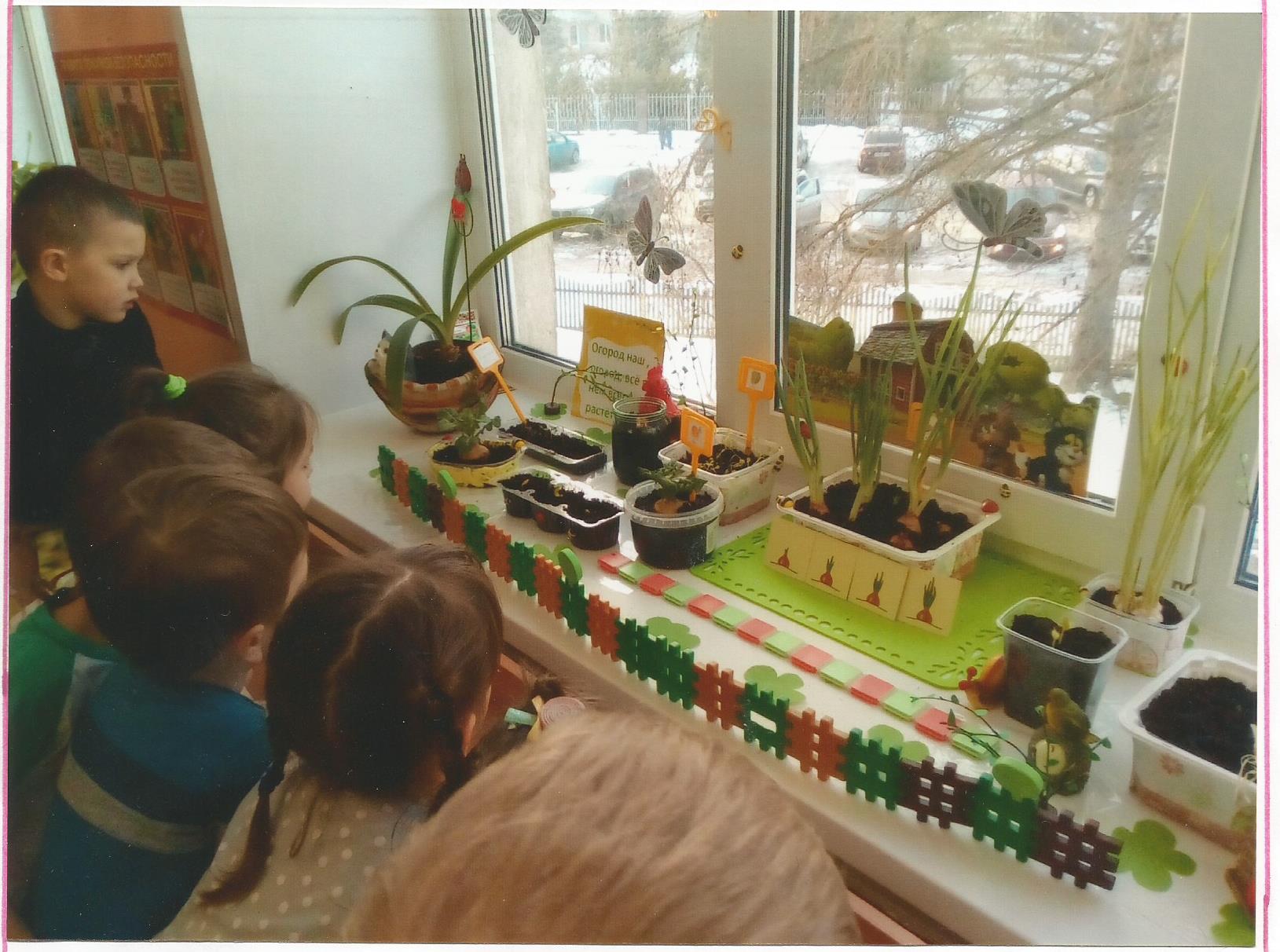 Вот она репка-сладкая икрепкая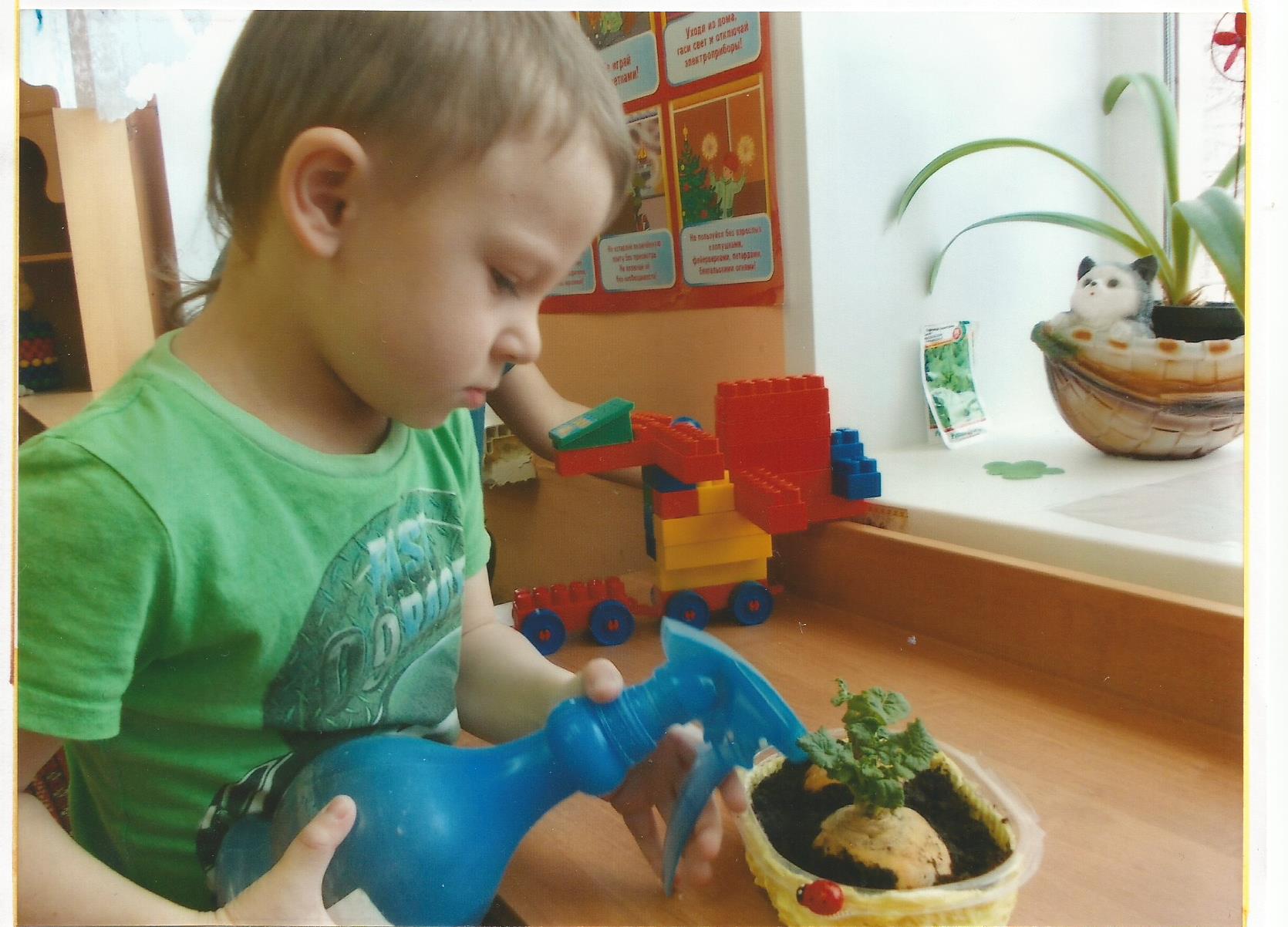 Очень хочется потрогатьлисточки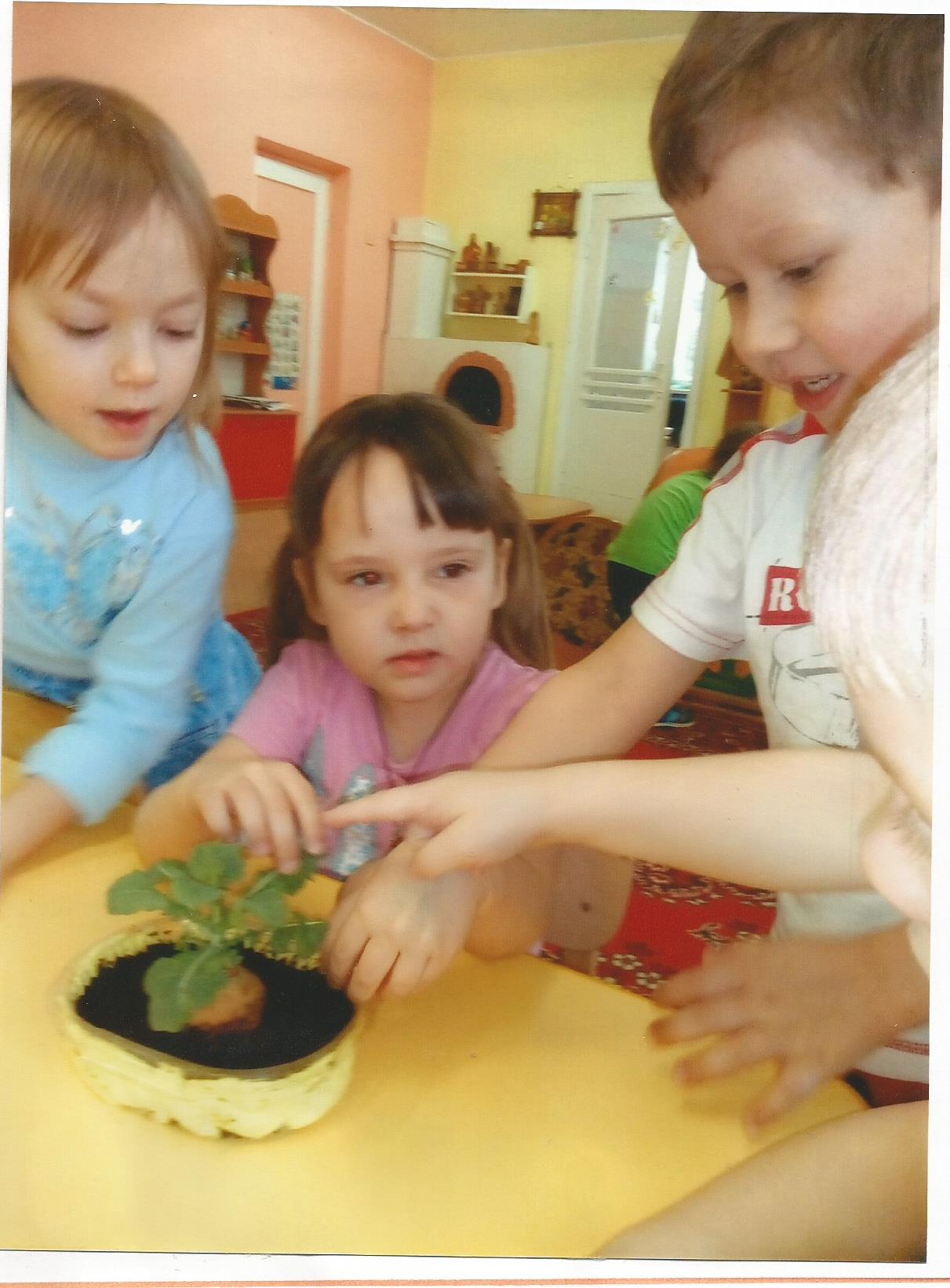 Полив и наблюдение запрорастанием семян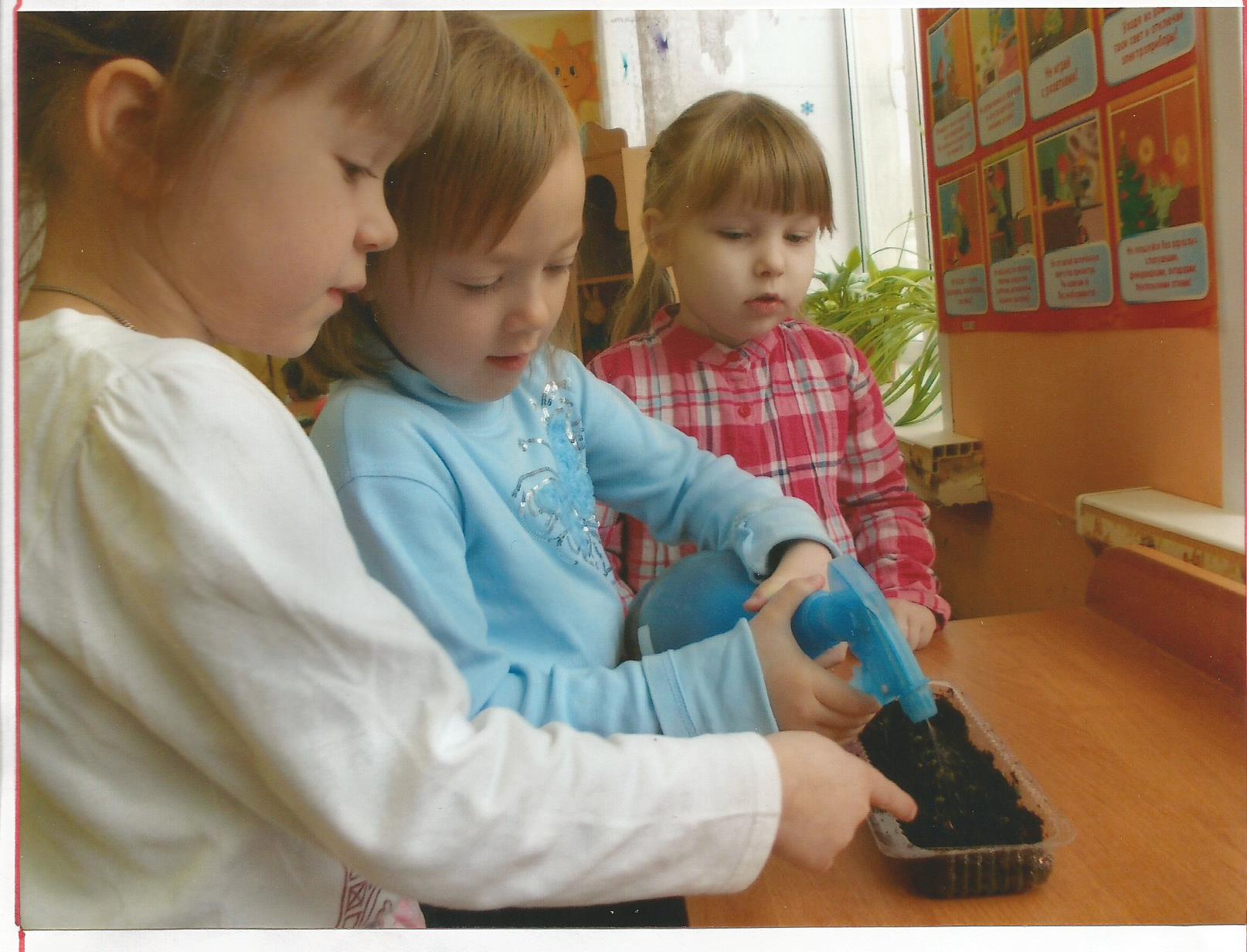 Мы проредили салат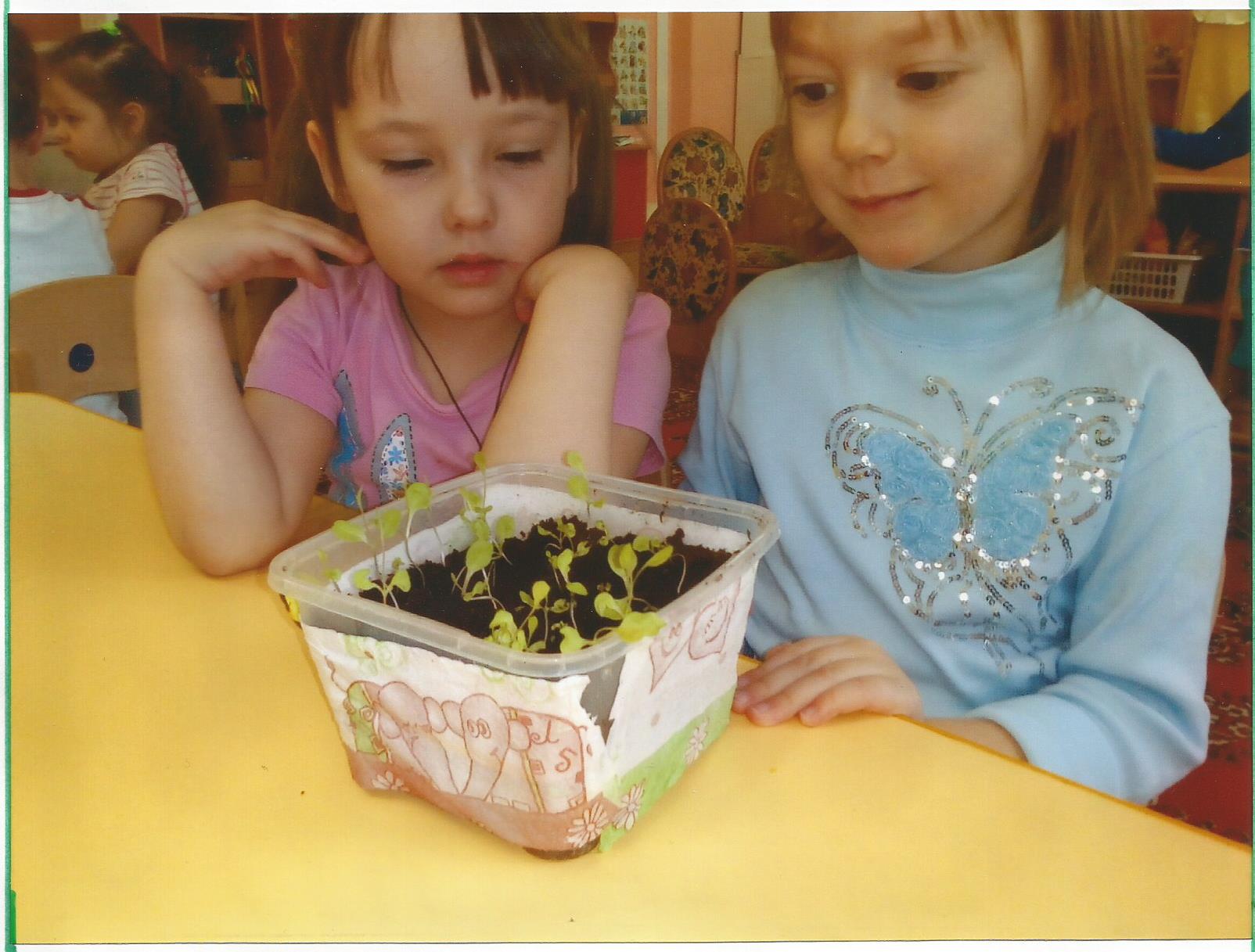 Занятия по лепке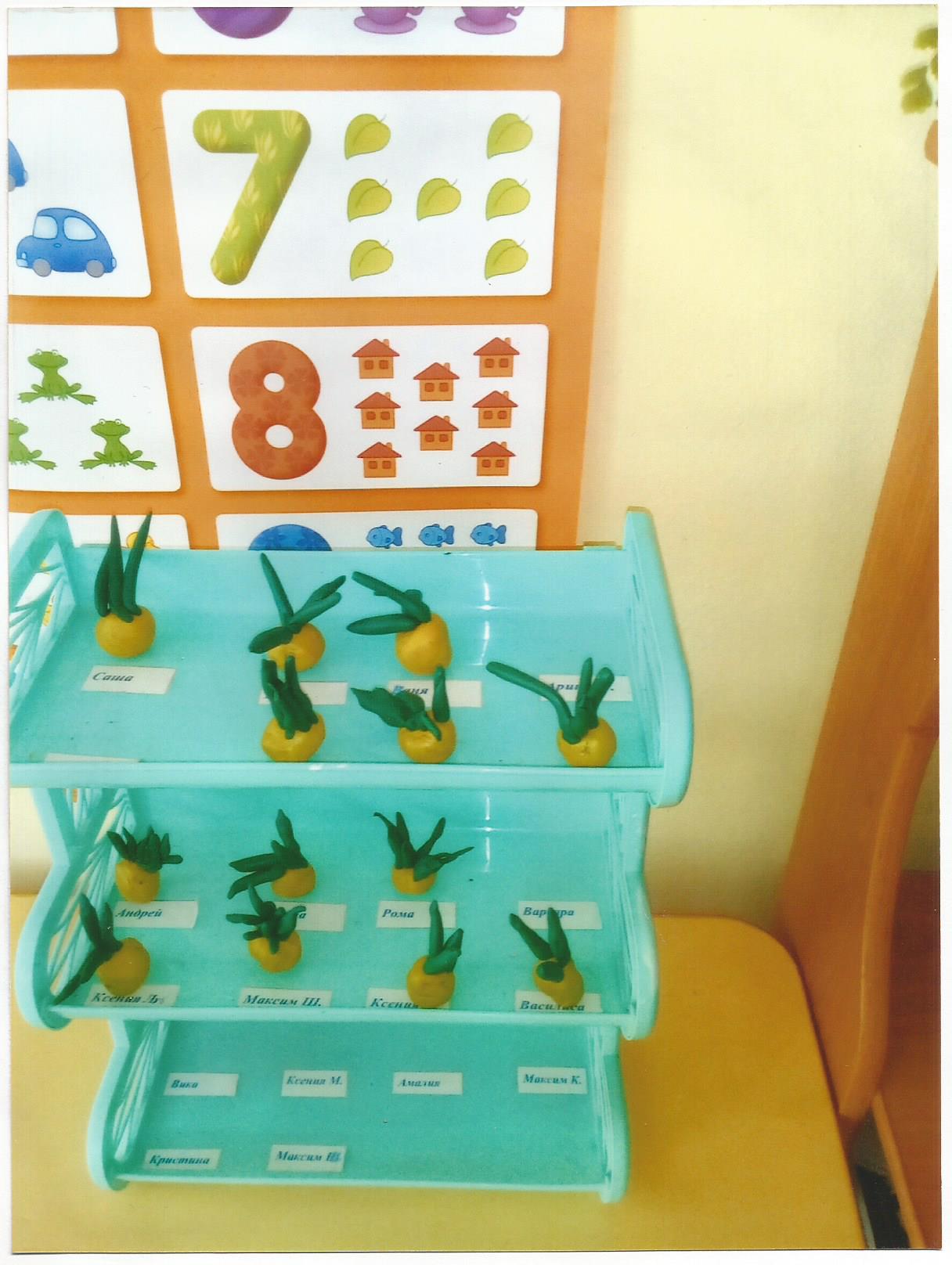 Первые росточки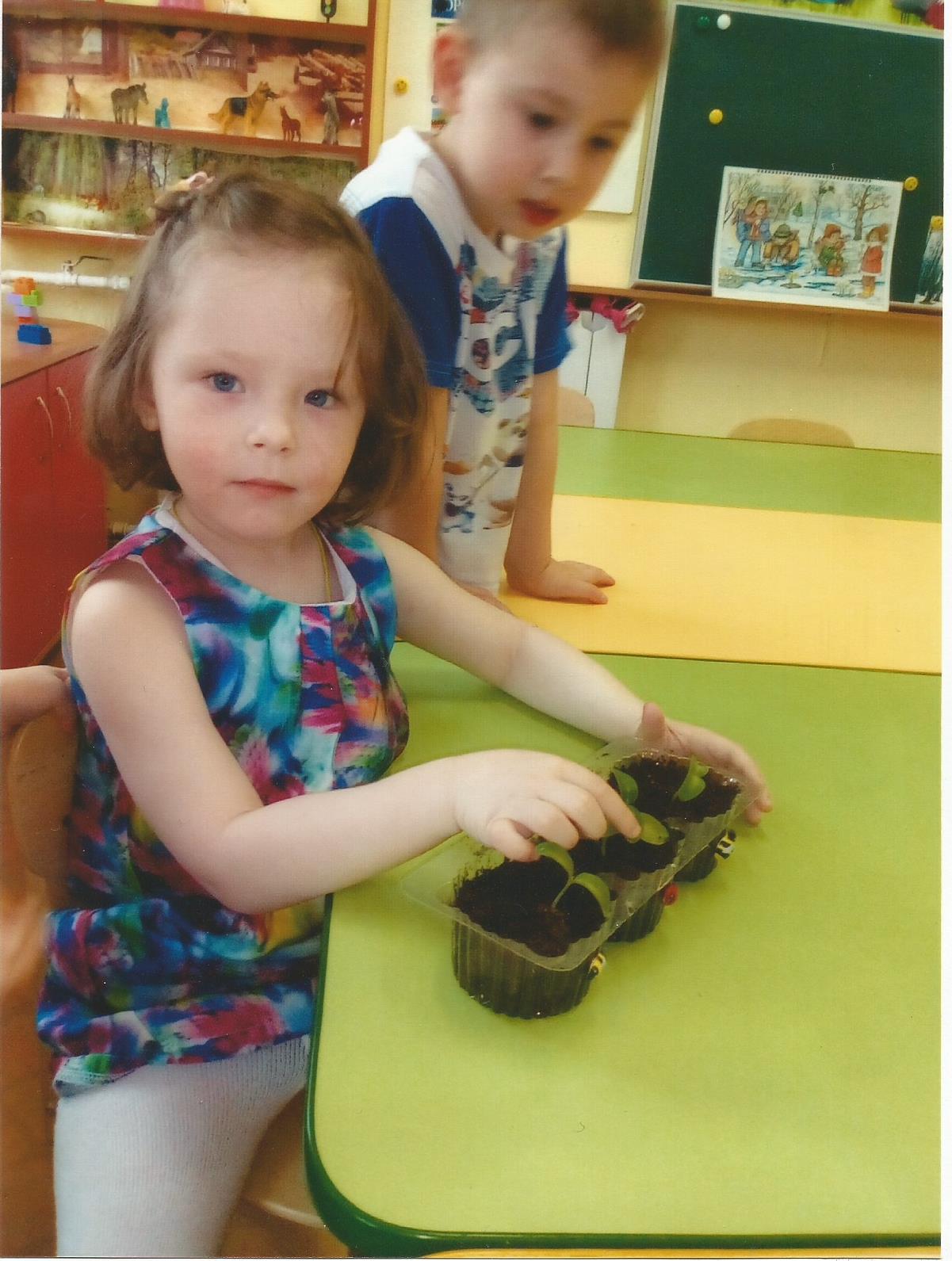 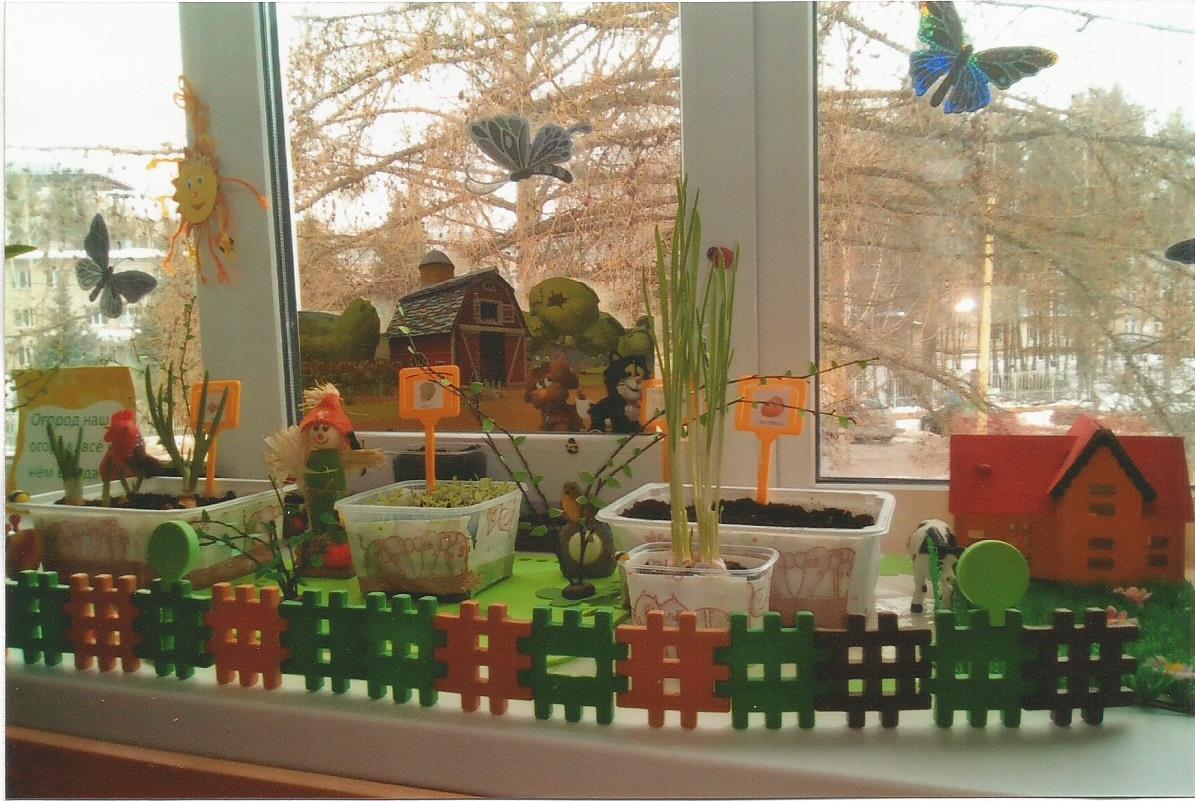 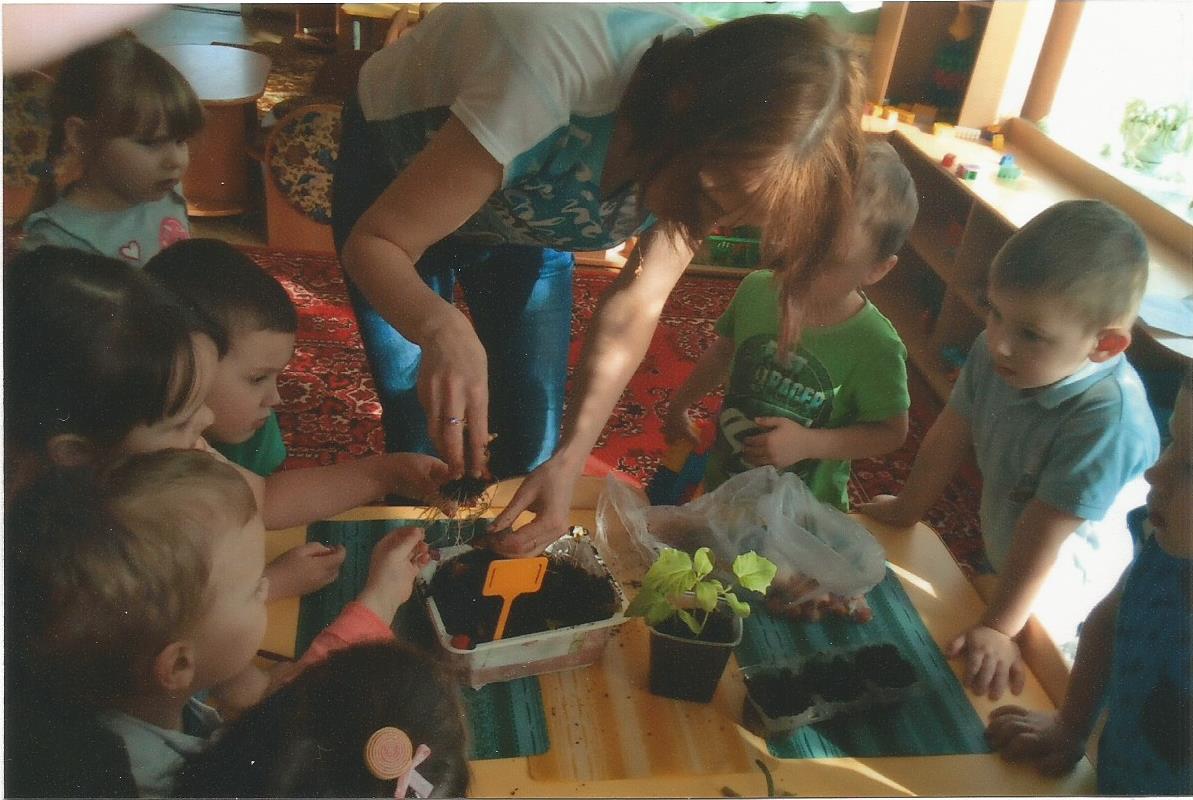 